Kennsluáætlun er sett fram með fyrirvara um breytingarVíðistaðaskóli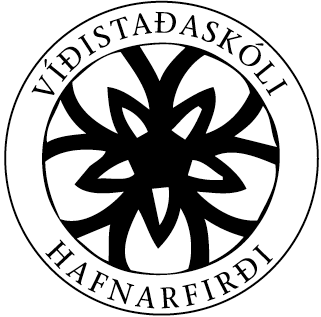 VíðistaðaskóliKennsluáætlunVíðistaðaskóliTextílmennt 9-bekkurTveir tímar í senn þrisvar í viku Textílmennt 9-bekkurTextílmennt 9-bekkurKennarar:  Kristín GarðarsdóttirVeturinn 2017-2018TegundNámsgögnBækur Hannirðir fyrir 3-6 bekkMyndböndVefsíður. Pinterest.com,  youtube.comEfni Garn, prjónar, heklunálar og efniAnnaðLýsingKennslu- fyrirkomulagStuttir fyrirlestrar um viðfangsefni vetrarins, sýnikennsla og verkleg kennsla.Vika/dagarNámsefni - viðfangsefniVika 1Kynning á textílstofunni þar sem  farið yfir reglur og umgegni. Nemendur skoða blöð, vefsíður og bækur og velja sér verkefni. Skoða það efni sem ti er í textílstofunni og velja sér eftir verkefninu og byrja að vinna.Vika 2Nemendur halda áfram að vinna að verkefninu og geta farið með það heim og vinna þar.Vika 3Nemendur halda áfram að vinna að verkefninu og geta farið með það heim og vinna þar.Vika 4Nemendur halda áfram að vinna að verkefninu og geta farið með það heim og vinna þar.Vika 5Nemendur halda áfram að vinna að verkefninu og geta farið með það heim og vinna þar.. Vika 6Ef nemendur klára verkefnið  velja sér annað og vinna í tíma og heimaVika 7Halda áfram að vinna NámsmatLýsingVægiNemendur og kennari fara yfir verkefni saman og ræða hvernig hafi gengi. Námsmat er gefið og umsögn.100%